Part I – General  1.01 Purpose   Specification Sheet for  eJPX Separator  SECTION _____  
Liquid-Solids Separator  A.   The removal of specific unwanted solids from a pumped/pressurized fluid flow system  
shall be accomplished with a centrifugal-action vortex separator.  Solids removal  
efficiency is principally predicated on the difference in specific gravity between the liquid  
and the solids. Fluid viscosity must be 100 SSU or less.  B.   Equipment for this purpose shall be a LAKOS model eJPX separator as manufactured  
by LAKOS Corporation.  1.02 Performance  A.   In a single pass through the eJPX separator, given solids with a specific gravity of 2.6  
and water at 1.0, solids removal performance will be up to 98% of 45 microns and  larger. Additionally, particles finer in size, heavier by specific gravity and some lighter by  
specific gravity will also be removed.  B.   Independent Testing: Separator performance must be supported by published  
independent test results from a recognized and identified agency.  Standard test  protocol of upstream injection, downstream capture and separator purge recovery is  
allowed with the 200-325 mesh particles to enable effective, repeatable results. Single  
pass test performance must be not less than 95% removal. Actual model tested must be  
of the same flow design series as the specified separator.   Part II - Products  2.01 Manufacturer  A.   The separator system shall be manufactured by LAKOS Corporation in Fresno, California USA.  Specific model designation is:  
__________________  2.02 eJPX Series Liquid-Solids Separator   A.   A tangential inlet and mutually tangential internal accelerating slots shall be employed to  
promote the proper velocity necessary for the removal of the separable solids.  The  
internal accelerating slots shall be spiral-cut (Swirlex) for optimal flow transfer, laminar  
action and particle influence into the separation barrel. The separator’s internal vortex  
shall allow this process to occur without wear to the accelerating slots.  B.   Separated particle matter shall spiral downward along the perimeter of the inner  
separation barrel, in a manner which does not promote wear of the separation barrel,  and into the solids collection chamber, located below the vortex deflector stool.  C.   To insure maximum particle removal characteristics, eJPX Series Separator shall  
incorporate a enhanced vortex-induced pressure relief line (Vortube), drawing specific  fluid from the separator’s solids collection chamber via the outlet flow’s vortex/venturi  
effect, thereby efficiently encouraging solids into the collection chamber without  
requiring a continuous underflow or excessive system fluid loss.  D.   System fluid shall exit the separator by following the center vortex in the separation  
barrel and spiral upward to the separator outlet.  E.   The separator shall feature the following access capabilities for either inspection or the  
removal of unusual solids/debris:  1.    A hand-hole port at the collection chamber.  2.    An upper chamber full sized grooved coupling, allowing complete access to the  inlet chamber, acceleration slots, and internal separation barrel.  F.   The separator shall be of unishell construction with A-36, A-53B or equivalent quality  
carbon steel, minimum thickness of .25 inches (6.35 mm).  Unless otherwise specified,  maximum operating pressure shall be:   a.    250 psi (17.2 bar) for ANSI flanged separators  
b.    232 psi (16 bar) for DIN flanged separators  c.    203 psi (14 bar) for JIS flanged separators.  G.   Paint coating shall be acrylic urethane, spray-on, royal blue.  H.   Pressure gauges shall be included for the inlet/outlet of the separator.  I.     As a specified option only:  The separator shall be constructed in accordance with the  
standards of the American Society of Mechanical Engineers (ASME), Section VIII,  
Division 1 for pressure vessels. Certification shall be confirmed with the registered “U- 
stamp” on the body of the separator.  J.    Inlet & outlet shall be flanged, size: __________  K.   Purge outlet shall be threaded, size: __________  L.    The separator shall operate within a flow range of: __________  M.  Pressure loss shall be between 5-18 psi (0.34-1.24 bar), remaining constant, varying  
only when the flow rate changes.  2.03 Purging   A.   Evacuation of separated solids shall be accomplished automatically, employing a solids  
sensing probe as well as user-adjustable controller in a NEMA 4 housing. Available for  
worldwide single-phase voltages of 100VAC to 240VAC. Programming options to  include a purge frequency range of every 60 seconds to every 23 hours, 59 minutes.  
Purge duration options range from 6 seconds to 59 minutes, 59 seconds.  Fault/time out  
duration (minutes). Dwell time before system reacts to a sensor probe trigger, also  called Hysteresis (seconds). Failsafe trigger time during which three probe trigger  causes a fault and time out (seconds). Non-volatile memory.  Meets CUL 508c  requirements. This solids sensing probe and controller shall automatically operate one  of the following techniques:  B.   Motorized Ball Valve - A full-port, electrically-actuated valve shall be programmed at  
appropriate intervals and duration in order to efficiently and regularly purge solids from  the separator's collection chamber. Valve body shall be bronze (optional stainless steel  
also available). Valve ball shall be stainless steel with sealant seat.  Valve size: _______   	  OR  C.   Pneumatic Pinch Valve - Compressed air shall be provided to actuate this full- port valve  at appropriate intervals and duration in order to efficiently and regularly purge solids  from the separator's collection chamber.   System shall include a pressure regulator for  
proper modulation of air pressure. Valve liner is natural gum rubber (other liner materials  
available). Valve size: _______   	  OR  D.   Motorized Pinch Valve - A full-port, electrically-actuated valve shall be programmed at  appropriate intervals and duration in order to efficiently and regularly purge solids from  
the separator's collection chamber. Valve liner is EPDM (other liner materials available).  
Valve size: _______    2.04 Solids Handling  A.   An appropriate solids collection device shall be provided with the separator, suitable for  
capturing solids and returning all excess purged liquid to system use. Size and type of  
collection device shall be determined according to the application requirements,  
selected from the following options (or custom, as specified):  B.   Solids Collection Drum - In conjunction with the appropriate automatic purge valve, this  
package shall be employed to capture and concentrate separated solids (up to 90%  
solids by volume) from the separator directly into a standard 55-gallon drum, returning  
excess purged liquid to system use via an integral decant line on the drum shroud.  
Solids collection capacity:  12,700 cubic inches (200 liters). Package includes two  
shrouds, two shroud clamps, two drum carts for transporting the drums and a manual  
liquid evacuation pump. Recommended option:  A Purge Diffuser shall be installed on  
the discharge of the automatic purge valve in order to reduce the velocity of the purge  
flow and enhance the settling of solids within the drum.  OR  C.   Solids Collection Hopper - In conjunction with the appropriate automatic purge valve, a  one cubic yard (764 liter) hopper shall be employed to capture and concentrate  
separated solids (up to 90% by volume) from the separator, returning excess purged  
liquid to system use via an integral decant line installed directly on the hopper. The  
hopper shall feature a manually-actuated tilting mechanism for dumping accumulated  
solids as necessary. Recommended option: A Purge Diffuser shall be installed on the  
discharge of the automatic purge valve in order to reduce the velocity of the purge flow  
and enhance the settling of solids within the hopper.  2.05 Systemization  A.   The separator and its accessories shall be packaged as a complete system, with all  
componentry from a single source. In addition to the equipment already specified, the  system shall also include an appropriate support frame for positioning the separator  
accurately and effectively for solids purging/handling. If the specified purging technique  
is a pneumatic pinch valve: A spare pinch valve liner shall also be included.  2.06 Required Options  A.   A flanged connection spool piece for installation on the discharge of the separator to  
allow access to the top chamber during inspection.  Part III – Execution  3.01 Installation  A.   Coordinate with the installing contractor to ensure equipment is installed in conformance  
with manufacturer’s recommendations and those found in the eJPX Installation Manual.  B.   If deficiencies are noted by the field service representative, the contractor shall make the  
necessary corrections and notify the manufacturer of these facts in writing. The  
manufacturer’s field service personnel may, at their option, visit the installation site and  
oversee any corrections and or modifications required.  ________________________________________________________________  This product series is warranted to be free of defects in material or workmanship, given the following  terms:   LAKOS Separator: 5 years   All other components: 12 months from date of installation; if installed 6 months or more after ship  date, warranty shall be a maximum of 18 months from ship date.   If a fault develops, notify us, giving a complete description of the alleged malfunction. Include the  
model number(s), date of delivery and operating conditions of subject product(s). We will  
subsequently review this information and, at our option, supply you with either servicing data or  
shipping instruction and returned materials authorization. Upon prepaid receipt of subject product(s)  at the instructed designation, we will then either repair or replace such product(s), at our option, and  if determined to be a warranted defect, we will perform such necessary product repairs or replace  
such product(s) at our expense.   This limited warranty does not cover any products, damages or injuries resulting from misuse,  
neglect, normal expected wear, chemically-caused corrosion, improper installation or operation  
contrary to factory recommendation. Nor does it cover equipment that has been modified, tampered  with or altered without authorization.  LS-975 (04/2020) 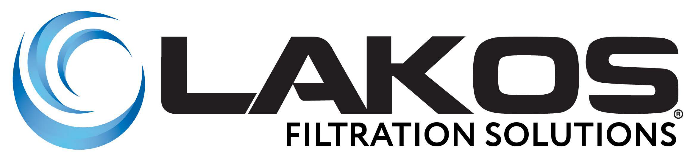 